Setting up your Social Studies Online AccountFollow the directions below:You will need to use this URL :nglsync.cengage.com/rostering/registration/course/MTPN8L6NX3MGBe sure to set up with your username as StudentID#tusd (just like Digits)Please make your password: Password!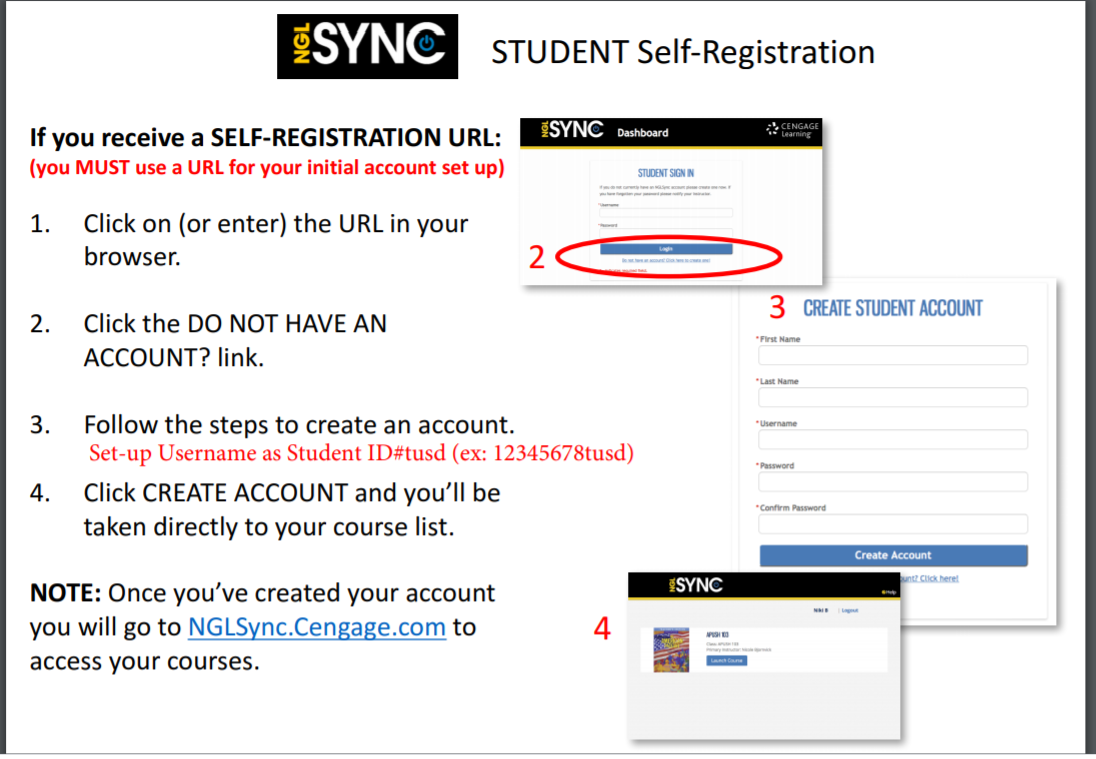 